Herramienta para los Gastos de Pagos del Cuidado Infantil ImportaSe anima a los proveedores de cuidado infantil a utilizar esta hoja de cálculo para hacer un seguimiento del gasto de los pagos de Child Care Counts (El cuidado infantil importa) cada mes. El pago de cada mes debe gastarse en un plazo de 120 días a partir de la fecha de la carta de pago. Este documento se puede completar utilizando Word, Google Docs o imprimiéndolo y rellenándolo a mano. Para usar este documento, necesitará la carta de pago de cada mes. Estos se pueden encontrar en el Portal de Proveedores de Cuidado Infantil.Hay tres secciones diferentes que usted puede necesitar llenar para cada mes, dependiendo de los programas que usted solicita: Programa de Pago A, Programa de Pago B: Seguimiento de Incentivos de Calidad, y Programa de Pago B: Seguimiento de Base por Personal. Ejemplos de cómo cada una de estas secciones podría ser rellenada, se proporcionan a continuación, en esta página. Esta es una herramienta opcional para ayudarle a realizar un seguimiento del gasto en un solo lugar. Debe guardar todos los recibos de cómo se gastaron los fondos. Si se seleccionan para una auditoría, se necesitarán como una verificación de que los fondos se gastaron de acuerdo con los términos y condiciones y dentro del plazo de gasto.Programa de Pago A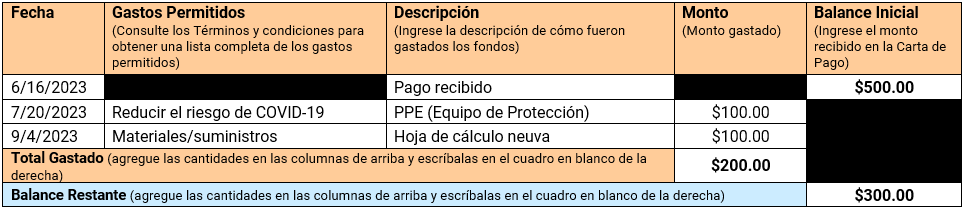 Seguimiento del Incentivo de Calidad Programa B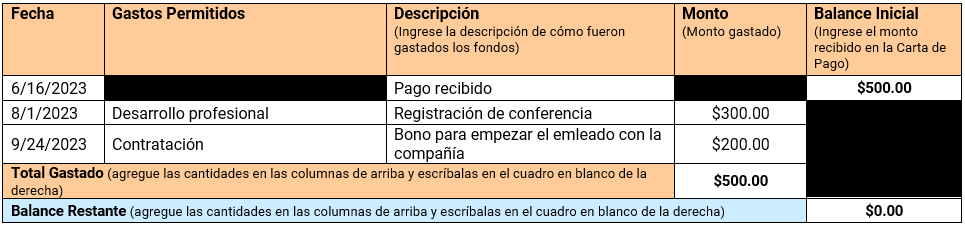 Seguimiento de los Bonos de Base-Por-Personal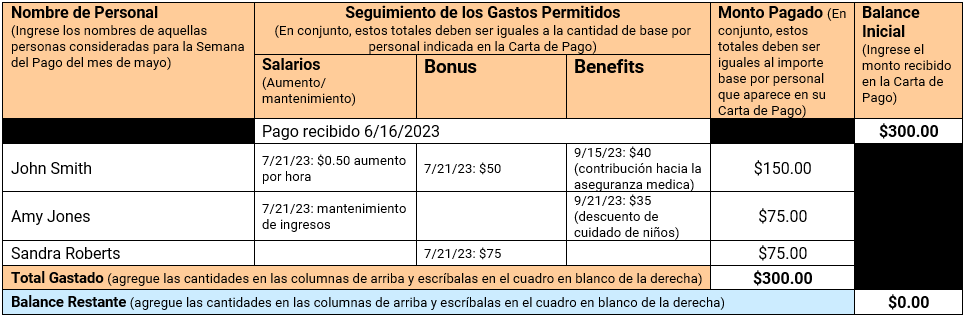 Program A: Seguimento de Fondos Gastados de Mayo de 2023Nota: Todos los Fondos del Cuidado Infantil Importa, recibidos para el mes de agosto, deben ser gastados para el 14 de octubre de 2023.
Vaya para la parte de abajo de la hoja de cálculo para ver la suma del monto total gastado y el balance restante.
Mayo de 2023 Programa de Pago A: Página de Seguimiento 1/1Seguimiento del Incentivo de Calidad Programa B de Mayo de 2023Nota: Todos los Fondos del Cuidado Infantil Importa, recibidos para el mes de agosto, deben ser gastados para el 14 de octubre de 2023.
Vaya para la parte de abajo de la hoja de cálculo para ver la suma del monto total gastado y el balance restante.
Mayo de 2023 Programa de Pago B: Seguimiento de Incentivos de Calidad Página 1/1Seguimiento de los Bonos de Base-Por-Personal de Mayo de 2023Nota: Todos los Fondos del Cuidado Infantil Importa, recibidos para el mes de agosto, deben ser gastados para el 14 de octubre de 2023.
Vaya para la parte de abajo de la hoja de cálculo para ver la suma del monto total gastado y el balance restante.
Mayo de 2023 Programa de Pago B: Base por Personal Seguimiento Página 1/2
Mayo de 2023 Programa de Pago B: Base por Personal Seguimiento Página 2/2Program A: Seguimento de Fondos Gastados de Junio de 2023Nota: Todos los Fondos del Cuidado Infantil Importa, recibidos para el mes de agosto, deben ser gastados para el 11 de noviembre de 2023.
Vaya para la parte de abajo de la hoja de cálculo para ver la suma del monto total gastado y el balance restante.
Junio de 2023 Programa de Pago A: Página de Seguimiento 1/1Seguimiento del Incentivo de Calidad Programa B de Junio de 2023Nota: Todos los Fondos del Cuidado Infantil Importa, recibidos para el mes de agosto, deben ser gastados para el 11 de noviembre de 2023.
Vaya para la parte de abajo de la hoja de cálculo para ver la suma del monto total gastado y el balance restante.
Junio de 2023 Programa de Pago B: Seguimiento de Incentivos de Calidad Página 1/1Seguimiento de los Bonos de Base-Por-Personal de Junio de 2023Nota: Todos los Fondos del Cuidado Infantil Importa, recibidos para el mes de agosto, deben ser gastados para el 11 de noviembre de 2023.
Vaya para la parte de abajo de la hoja de cálculo para ver la suma del monto total gastado y el balance restante.
Junio de 2023 Programa de Pago B: Base por Personal Seguimiento Página 1/2
Junio de 2023 Programa de Pago B: Base por Personal Seguimiento Página 2/2Program A: Seguimento de Fondos Gastados de Julio de 2023Nota: Todos los Fondos del Cuidado Infantil Importa, recibidos para el mes de agosto, deben ser gastados para el 9 de diciembre de 2023.
Vaya para la parte de abajo de la hoja de cálculo para ver la suma del monto total gastado y el balance restante.
Julio de 2023 Programa de Pago A: Página de Seguimiento 1/1Seguimiento del Incentivo de Calidad Programa B de Julio de 2023Nota: Todos los Fondos del Cuidado Infantil Importa, recibidos para el mes de agosto, deben ser gastados para el 9 de diciembre de 2023.
Vaya para la parte de abajo de la hoja de cálculo para ver la suma del monto total gastado y el balance restante.
Julio de 2023 Programa de Pago B: Seguimiento de Incentivos de Calidad Página 1/11Seguimiento de los Bonos de Base-Por-Personal de Julio de 2023Nota: Todos los Fondos del Cuidado Infantil Importa, recibidos para el mes de agosto, deben ser gastados para el 9 de diciembre de 2023.
Vaya para la parte de abajo de la hoja de cálculo para ver la suma del monto total gastado y el balance restante.
Julio de 2023 Programa de Pago B: Base por Personal Seguimiento Página 1/2
Julio de 2023 Programa de Pago B: Base por Personal Seguimiento Página 2/2Program A: Seguimento de Fondos Gastados de Agosto de 2023Nota: Todos los Fondos del Cuidado Infantil Importa, recibidos para el mes de agosto, deben ser gastados para el 6 de enero de 2024.
Vaya para la parte de abajo de la hoja de cálculo para ver la suma del monto total gastado y el balance restante.
Agosto de 2023 Programa de Pago A: Página de Seguimiento 1/1Seguimiento del Incentivo de Calidad Programa B de Agosto de 2023Nota: Todos los Fondos del Cuidado Infantil Importa, recibidos para el mes de agosto, deben ser gastados para el 6 de enero de 2024.
Vaya para la parte de abajo de la hoja de cálculo para ver la suma del monto total gastado y el balance restante.
Agosto de 2023 Programa de Pago B: Seguimiento de Incentivos de Calidad Página 1/1Seguimiento de los Bonos de Base-Por-Personal de Agosto de 2023Nota: Todos los Fondos del Cuidado Infantil Importa, recibidos para el mes de agosto, deben ser gastados para el 6 de enero de 2024.
Vaya para la parte de abajo de la hoja de cálculo para ver la suma del monto total gastado y el balance restante.
Agosto de 2023 Programa de Pago B: Base por Personal Seguimiento Página 1/2
Agosto de 2023 Programa de Pago B: Base por Personal Seguimiento Página 2/2Program A: Seguimento de Fondos Gastados de Septiembre de 2023Nota: Todos los Fondos del Cuidado Infantil Importa, recibidos para el mes de agosto, deben ser gastados para el 10 de febrero de 2024.
Vaya para la parte de abajo de la hoja de cálculo para ver la suma del monto total gastado y el balance restante.
Septiembre de 2023 Programa de Pago A: Página de Seguimiento 1/1Seguimiento del Incentivo de Calidad Programa B de Septiembre de 2023Nota: Todos los Fondos del Cuidado Infantil Importa, recibidos para el mes de agosto, deben ser gastados para el 10 de febrero de 2024.
Vaya para la parte de abajo de la hoja de cálculo para ver la suma del monto total gastado y el balance restante.
Septiembre de 2023 Programa de Pago B: Seguimiento de Incentivos de Calidad Página 1/1Seguimiento de los Bonos de Base-Por-Personal de Septiembre de 2023Nota: Todos los Fondos del Cuidado Infantil Importa, recibidos para el mes de agosto, deben ser gastados para el 10 de febrero de 2024.
Vaya para la parte de abajo de la hoja de cálculo para ver la suma del monto total gastado y el balance restante.
Septiembre de 2023 Programa de Pago B: Base por Personal Seguimiento Página 1/2
Septiembre de 2023 Programa de Pago B: Base por Personal Seguimiento Página 2/2Program A: Seguimento de Fondos Gastados de Octubre de 2023Nota: Todos los Fondos del Cuidado Infantil Importa, recibidos para el mes de agosto, deben ser gastados para el 9 de marzo de 2024.
Vaya para la parte de abajo de la hoja de cálculo para ver la suma del monto total gastado y el balance restante.
Octubre de 2023 Programa de Pago A: Página de Seguimiento 1/1Seguimiento del Incentivo de Calidad Programa B de Octubre de 2023Nota: Todos los Fondos del Cuidado Infantil Importa, recibidos para el mes de agosto, deben ser gastados para el 9 de marzo de 2024.
Vaya para la parte de abajo de la hoja de cálculo para ver la suma del monto total gastado y el balance restante.
Octubre de 2023 Programa de Pago B: Seguimiento de Incentivos de Calidad Página 1/1Seguimiento de los Bonos de Base-Por-Personal de Octubre de 2023Nota: Todos los Fondos del Cuidado Infantil Importa, recibidos para el mes de agosto, deben ser gastados para el 9 de marzo de 2024.
Vaya para la parte de abajo de la hoja de cálculo para ver la suma del monto total gastado y el balance restante.
Octubre de 2023 Programa de Pago B: Base por Personal Seguimiento Página 1/2
Octubre de 2023 Programa de Pago B: Base por Personal Seguimiento Página 2/2Program A: Seguimento de Fondos Gastados de Noviembre de 2023Nota: Todos los Fondos del Cuidado Infantil Importa, recibidos para el mes de agosto, deben ser gastados para el 6 de abril de 2024.
Vaya para la parte de abajo de la hoja de cálculo para ver la suma del monto total gastado y el balance restante.
Noviembre de 2023 Programa de Pago A: Página de Seguimiento 1/1Seguimiento del Incentivo de Calidad Programa B de Noviembre de 2023Nota: Todos los Fondos del Cuidado Infantil Importa, recibidos para el mes de agosto, deben ser gastados para el 6 de abril de 2024.
Vaya para la parte de abajo de la hoja de cálculo para ver la suma del monto total gastado y el balance restante.
Noviembre de 2023 Programa de Pago B: Seguimiento de Incentivos de Calidad Página 1/1Seguimiento de los Bonos de Base-Por-Personal de Noviembre de 2023Nota: Todos los Fondos del Cuidado Infantil Importa, recibidos para el mes de agosto, deben ser gastados para el 6 de abril de 2024.
Vaya para la parte de abajo de la hoja de cálculo para ver la suma del monto total gastado y el balance restante.
Noviembre de 2023 Programa de Pago B: Base por Personal Seguimiento Página 1/2
Noviembre de 2023 Programa de Pago B: Base por Personal Seguimiento Página 2/2Program A: Seguimento de Fondos Gastados de Diciembre de 2023Nota: Todos los Fondos del Cuidado Infantil Importa, recibidos para el mes de agosto, deben ser gastados para el 4 de mayo de 2024.
Vaya para la parte de abajo de la hoja de cálculo para ver la suma del monto total gastado y el balance restante.
Diciembre de 2023 Programa de Pago A: Página de Seguimiento 1/1Seguimiento del Incentivo de Calidad Programa B de Diciembre de 2023Nota: Todos los Fondos del Cuidado Infantil Importa, recibidos para el mes de agosto, deben ser gastados para el 4 de mayo de 2024.
Vaya para la parte de abajo de la hoja de cálculo para ver la suma del monto total gastado y el balance restante.
Diciembre de 2023 Programa de Pago B: Seguimiento de Incentivos de Calidad Página 1/1Seguimiento de los Bonos de Base-Por-Personal de Diciembre de 2023Nota: Todos los Fondos del Cuidado Infantil Importa, recibidos para el mes de agosto, deben ser gastados para el 4 de mayo de 2024.
Vaya para la parte de abajo de la hoja de cálculo para ver la suma del monto total gastado y el balance restante.
Diciembre de 2023 Programa de Pago B: Base por Personal Seguimiento Página 1/2
Diciembre de 2023 Programa de Pago B: Base por Personal Seguimiento Página 2/2Program A: Seguimento de Fondos Gastados de Enero de 2024Nota: Todos los Fondos del Cuidado Infantil Importa, recibidos para el mes de agosto, deben ser gastados para el 8 de junio de 2024.
Vaya para la parte de abajo de la hoja de cálculo para ver la suma del monto total gastado y el balance restante.
Enero de 2024 Programa de Pago A: Página de Seguimiento 1/1Seguimiento del Incentivo de Calidad Programa B de Enero de 2024Nota: Todos los Fondos del Cuidado Infantil Importa, recibidos para el mes de agosto, deben ser gastados para el 8 de junio de 2024.
Vaya para la parte de abajo de la hoja de cálculo para ver la suma del monto total gastado y el balance restante.
Enero de 2024 Programa de Pago B: Seguimiento de Incentivos de Calidad Página 1/1Seguimiento de los Bonos de Base-Por-Personal de Enero de 2024Nota: Todos los Fondos del Cuidado Infantil Importa, recibidos para el mes de agosto, deben ser gastados para el 8 de junio de 2024.
Vaya para la parte de abajo de la hoja de cálculo para ver la suma del monto total gastado y el balance restante.
Enero de 2024 Programa de Pago B: Base por Personal Seguimiento Página 1/2
Enero de 2024 Programa de Pago B: Base por Personal Seguimiento Página 2/2FechaGastos Permitidos(Consulte los Términos y condiciones para obtener una lista completa de los gastos permitidos)Descripción(Ingrese la descripción de cómo fueron gastados los fondos)Monto(Monto gastado)Balance Inicial(Ingrese el monto recibido en la Carta de Pago)6/16/2023Pago recibidoTotal Gastado (agregue las cantidades en las columnas de arriba y escríbalas en el cuadro en blanco de la derecha)Total Gastado (agregue las cantidades en las columnas de arriba y escríbalas en el cuadro en blanco de la derecha)Total Gastado (agregue las cantidades en las columnas de arriba y escríbalas en el cuadro en blanco de la derecha)Balance Restante (agregue las cantidades en las columnas de arriba y escríbalas en el cuadro en blanco de la derecha)Balance Restante (agregue las cantidades en las columnas de arriba y escríbalas en el cuadro en blanco de la derecha)Balance Restante (agregue las cantidades en las columnas de arriba y escríbalas en el cuadro en blanco de la derecha)Balance Restante (agregue las cantidades en las columnas de arriba y escríbalas en el cuadro en blanco de la derecha)FechaGastos PermitidosDescripción(Ingrese la descripción de cómo fueron gastados los fondos)Monto(Monto gastado)Balance Inicial(Ingrese el monto recibido en la Carta de Pago)6/16/2023Pago recibidoTotal Gastado (agregue las cantidades en las columnas de arriba y escríbalas en el cuadro en blanco de la derecha)Total Gastado (agregue las cantidades en las columnas de arriba y escríbalas en el cuadro en blanco de la derecha)Total Gastado (agregue las cantidades en las columnas de arriba y escríbalas en el cuadro en blanco de la derecha)Balance Restante (agregue las cantidades en las columnas de arriba y escríbalas en el cuadro en blanco de la derecha)Balance Restante (agregue las cantidades en las columnas de arriba y escríbalas en el cuadro en blanco de la derecha)Balance Restante (agregue las cantidades en las columnas de arriba y escríbalas en el cuadro en blanco de la derecha)Balance Restante (agregue las cantidades en las columnas de arriba y escríbalas en el cuadro en blanco de la derecha)Nombre de Personal
(Ingrese los nombres de aquellas personas consideradas para la Semana del Pago del mes de mayo)Monto de Base Por-Personal (Ingrese el monto de la Carta de Pago)Seguimiento de los Gastos Permitidos 
(En conjunto, estos totales deben ser iguales a la cantidad de base por personal indicada en la Carta de Pago)Seguimiento de los Gastos Permitidos 
(En conjunto, estos totales deben ser iguales a la cantidad de base por personal indicada en la Carta de Pago)Seguimiento de los Gastos Permitidos 
(En conjunto, estos totales deben ser iguales a la cantidad de base por personal indicada en la Carta de Pago)Monto Pagado (En conjunto, estos totales deben ser iguales al importe base por personal que aparece en su Carta de Pago)Balance Inicial(Ingrese el monto recibido en la Carta de Pago)Nombre de Personal
(Ingrese los nombres de aquellas personas consideradas para la Semana del Pago del mes de mayo)Monto de Base Por-Personal (Ingrese el monto de la Carta de Pago)Salarios
(Aumento/
mantenimiento)BonoBeneficiosMonto Pagado (En conjunto, estos totales deben ser iguales al importe base por personal que aparece en su Carta de Pago)Balance Inicial(Ingrese el monto recibido en la Carta de Pago)Pago recibido 6/16/2023Pago recibido 6/16/2023Pago recibido 6/16/2023Total Gastado (agregue las cantidades en las columnas de arriba y escríbalas en el cuadro en blanco de la derecha)Total Gastado (agregue las cantidades en las columnas de arriba y escríbalas en el cuadro en blanco de la derecha)Total Gastado (agregue las cantidades en las columnas de arriba y escríbalas en el cuadro en blanco de la derecha)Total Gastado (agregue las cantidades en las columnas de arriba y escríbalas en el cuadro en blanco de la derecha)Total Gastado (agregue las cantidades en las columnas de arriba y escríbalas en el cuadro en blanco de la derecha)Balance Restante (agregue las cantidades en las columnas de arriba y escríbalas en el cuadro en blanco de la derecha)Balance Restante (agregue las cantidades en las columnas de arriba y escríbalas en el cuadro en blanco de la derecha)Balance Restante (agregue las cantidades en las columnas de arriba y escríbalas en el cuadro en blanco de la derecha)Balance Restante (agregue las cantidades en las columnas de arriba y escríbalas en el cuadro en blanco de la derecha)Balance Restante (agregue las cantidades en las columnas de arriba y escríbalas en el cuadro en blanco de la derecha)Balance Restante (agregue las cantidades en las columnas de arriba y escríbalas en el cuadro en blanco de la derecha)FechaGastos Permitidos(Consulte los Términos y condiciones para obtener una lista completa de los gastos permitidos)Descripción(Ingrese la descripción de cómo fueron gastados los fondos)Monto(Monto gastado)Balance Inicial(Ingrese el monto recibido en la Carta de Pago)7/14/2023Pago recibidoTotal Gastado (agregue las cantidades en las columnas de arriba y escríbalas en el cuadro en blanco de la derecha)Total Gastado (agregue las cantidades en las columnas de arriba y escríbalas en el cuadro en blanco de la derecha)Total Gastado (agregue las cantidades en las columnas de arriba y escríbalas en el cuadro en blanco de la derecha)Balance Restante (agregue las cantidades en las columnas de arriba y escríbalas en el cuadro en blanco de la derecha)Balance Restante (agregue las cantidades en las columnas de arriba y escríbalas en el cuadro en blanco de la derecha)Balance Restante (agregue las cantidades en las columnas de arriba y escríbalas en el cuadro en blanco de la derecha)Balance Restante (agregue las cantidades en las columnas de arriba y escríbalas en el cuadro en blanco de la derecha)FechaGastos PermitidosDescripción(Ingrese la descripción de cómo fueron gastados los fondos)Monto(Monto gastado)Balance Inicial(Ingrese el monto recibido en la Carta de Pago)7/14/2023Pago recibidoTotal Gastado (agregue las cantidades en las columnas de arriba y escríbalas en el cuadro en blanco de la derecha)Total Gastado (agregue las cantidades en las columnas de arriba y escríbalas en el cuadro en blanco de la derecha)Total Gastado (agregue las cantidades en las columnas de arriba y escríbalas en el cuadro en blanco de la derecha)Balance Restante (agregue las cantidades en las columnas de arriba y escríbalas en el cuadro en blanco de la derecha)Balance Restante (agregue las cantidades en las columnas de arriba y escríbalas en el cuadro en blanco de la derecha)Balance Restante (agregue las cantidades en las columnas de arriba y escríbalas en el cuadro en blanco de la derecha)Balance Restante (agregue las cantidades en las columnas de arriba y escríbalas en el cuadro en blanco de la derecha)Nombre de Personal
(Ingrese los nombres de aquellas personas consideradas para la Semana del Pago del mes de junio)Monto de Base Por-Personal (Ingrese el monto de la Carta de Pago)Seguimiento de los Gastos Permitidos 
(En conjunto, estos totales deben ser iguales a la cantidad de base por personal indicada en la Carta de Pago)Seguimiento de los Gastos Permitidos 
(En conjunto, estos totales deben ser iguales a la cantidad de base por personal indicada en la Carta de Pago)Seguimiento de los Gastos Permitidos 
(En conjunto, estos totales deben ser iguales a la cantidad de base por personal indicada en la Carta de Pago)Monto Pagado (En conjunto, estos totales deben ser iguales al importe base por personal que aparece en su Carta de Pago)Balance Inicial(Ingrese el monto recibido en la Carta de Pago)Nombre de Personal
(Ingrese los nombres de aquellas personas consideradas para la Semana del Pago del mes de junio)Monto de Base Por-Personal (Ingrese el monto de la Carta de Pago)Salarios
(Aumento/
mantenimiento)BonoBeneficiosMonto Pagado (En conjunto, estos totales deben ser iguales al importe base por personal que aparece en su Carta de Pago)Balance Inicial(Ingrese el monto recibido en la Carta de Pago)Pago recibido 7/14/2023Pago recibido 7/14/2023Pago recibido 7/14/2023Total Gastado (agregue las cantidades en las columnas de arriba y escríbalas en el cuadro en blanco de la derecha)Total Gastado (agregue las cantidades en las columnas de arriba y escríbalas en el cuadro en blanco de la derecha)Total Gastado (agregue las cantidades en las columnas de arriba y escríbalas en el cuadro en blanco de la derecha)Total Gastado (agregue las cantidades en las columnas de arriba y escríbalas en el cuadro en blanco de la derecha)Total Gastado (agregue las cantidades en las columnas de arriba y escríbalas en el cuadro en blanco de la derecha)Balance Restante (agregue las cantidades en las columnas de arriba y escríbalas en el cuadro en blanco de la derecha)Balance Restante (agregue las cantidades en las columnas de arriba y escríbalas en el cuadro en blanco de la derecha)Balance Restante (agregue las cantidades en las columnas de arriba y escríbalas en el cuadro en blanco de la derecha)Balance Restante (agregue las cantidades en las columnas de arriba y escríbalas en el cuadro en blanco de la derecha)Balance Restante (agregue las cantidades en las columnas de arriba y escríbalas en el cuadro en blanco de la derecha)Balance Restante (agregue las cantidades en las columnas de arriba y escríbalas en el cuadro en blanco de la derecha)FechaGastos Permitidos(Consulte los Términos y condiciones para obtener una lista completa de los gastos permitidos)Descripción(Ingrese la descripción de cómo fueron gastados los fondos)Monto(Monto gastado)Balance Inicial(Ingrese el monto recibido en la Carta de Pago)8/11/2023Pago recibidoTotal Gastado (agregue las cantidades en las columnas de arriba y escríbalas en el cuadro en blanco de la derecha)Total Gastado (agregue las cantidades en las columnas de arriba y escríbalas en el cuadro en blanco de la derecha)Total Gastado (agregue las cantidades en las columnas de arriba y escríbalas en el cuadro en blanco de la derecha)Balance Restante (agregue las cantidades en las columnas de arriba y escríbalas en el cuadro en blanco de la derecha)Balance Restante (agregue las cantidades en las columnas de arriba y escríbalas en el cuadro en blanco de la derecha)Balance Restante (agregue las cantidades en las columnas de arriba y escríbalas en el cuadro en blanco de la derecha)Balance Restante (agregue las cantidades en las columnas de arriba y escríbalas en el cuadro en blanco de la derecha)FechaGastos PermitidosDescripción(Ingrese la descripción de cómo fueron gastados los fondos)Monto(Monto gastado)Balance Inicial(Ingrese el monto recibido en la Carta de Pago)8/11/2023Pago recibidoTotal Gastado (agregue las cantidades en las columnas de arriba y escríbalas en el cuadro en blanco de la derecha)Total Gastado (agregue las cantidades en las columnas de arriba y escríbalas en el cuadro en blanco de la derecha)Total Gastado (agregue las cantidades en las columnas de arriba y escríbalas en el cuadro en blanco de la derecha)Balance Restante (agregue las cantidades en las columnas de arriba y escríbalas en el cuadro en blanco de la derecha)Balance Restante (agregue las cantidades en las columnas de arriba y escríbalas en el cuadro en blanco de la derecha)Balance Restante (agregue las cantidades en las columnas de arriba y escríbalas en el cuadro en blanco de la derecha)Balance Restante (agregue las cantidades en las columnas de arriba y escríbalas en el cuadro en blanco de la derecha)Nombre de Personal
(Ingrese los nombres de aquellas personas consideradas para la Semana del Pago del mes de juliio)Monto de Base Por-Personal (Ingrese el monto de la Carta de Pago)Seguimiento de los Gastos Permitidos 
(En conjunto, estos totales deben ser iguales a la cantidad de base por personal indicada en la Carta de Pago)Seguimiento de los Gastos Permitidos 
(En conjunto, estos totales deben ser iguales a la cantidad de base por personal indicada en la Carta de Pago)Seguimiento de los Gastos Permitidos 
(En conjunto, estos totales deben ser iguales a la cantidad de base por personal indicada en la Carta de Pago)Monto Pagado (En conjunto, estos totales deben ser iguales al importe base por personal que aparece en su Carta de Pago)Balance Inicial(Ingrese el monto recibido en la Carta de Pago)Nombre de Personal
(Ingrese los nombres de aquellas personas consideradas para la Semana del Pago del mes de juliio)Monto de Base Por-Personal (Ingrese el monto de la Carta de Pago)Salarios
(Aumento/
mantenimiento)BonoBeneficiosMonto Pagado (En conjunto, estos totales deben ser iguales al importe base por personal que aparece en su Carta de Pago)Balance Inicial(Ingrese el monto recibido en la Carta de Pago)Pago recibido 8/11/2023Pago recibido 8/11/2023Pago recibido 8/11/2023Total Gastado (agregue las cantidades en las columnas de arriba y escríbalas en el cuadro en blanco de la derecha)Total Gastado (agregue las cantidades en las columnas de arriba y escríbalas en el cuadro en blanco de la derecha)Total Gastado (agregue las cantidades en las columnas de arriba y escríbalas en el cuadro en blanco de la derecha)Total Gastado (agregue las cantidades en las columnas de arriba y escríbalas en el cuadro en blanco de la derecha)Total Gastado (agregue las cantidades en las columnas de arriba y escríbalas en el cuadro en blanco de la derecha)Balance Restante (agregue las cantidades en las columnas de arriba y escríbalas en el cuadro en blanco de la derecha)Balance Restante (agregue las cantidades en las columnas de arriba y escríbalas en el cuadro en blanco de la derecha)Balance Restante (agregue las cantidades en las columnas de arriba y escríbalas en el cuadro en blanco de la derecha)Balance Restante (agregue las cantidades en las columnas de arriba y escríbalas en el cuadro en blanco de la derecha)Balance Restante (agregue las cantidades en las columnas de arriba y escríbalas en el cuadro en blanco de la derecha)Balance Restante (agregue las cantidades en las columnas de arriba y escríbalas en el cuadro en blanco de la derecha)FechaGastos Permitidos(Consulte los Términos y condiciones para obtener una lista completa de los gastos permitidos)Descripción(Ingrese la descripción de cómo fueron gastados los fondos)Monto(Monto gastado)Balance Inicial(Ingrese el monto recibido en la Carta de Pago)9/8/2023Pago recibidoTotal Gastado (agregue las cantidades en las columnas de arriba y escríbalas en el cuadro en blanco de la derecha)Total Gastado (agregue las cantidades en las columnas de arriba y escríbalas en el cuadro en blanco de la derecha)Total Gastado (agregue las cantidades en las columnas de arriba y escríbalas en el cuadro en blanco de la derecha)Balance Restante (agregue las cantidades en las columnas de arriba y escríbalas en el cuadro en blanco de la derecha)Balance Restante (agregue las cantidades en las columnas de arriba y escríbalas en el cuadro en blanco de la derecha)Balance Restante (agregue las cantidades en las columnas de arriba y escríbalas en el cuadro en blanco de la derecha)Balance Restante (agregue las cantidades en las columnas de arriba y escríbalas en el cuadro en blanco de la derecha)FechaGastos PermitidosDescripción(Ingrese la descripción de cómo fueron gastados los fondos)Monto(Monto gastado)Balance Inicial(Ingrese el monto recibido en la Carta de Pago)9/8/2023Pago recibidoTotal Gastado (agregue las cantidades en las columnas de arriba y escríbalas en el cuadro en blanco de la derecha)Total Gastado (agregue las cantidades en las columnas de arriba y escríbalas en el cuadro en blanco de la derecha)Total Gastado (agregue las cantidades en las columnas de arriba y escríbalas en el cuadro en blanco de la derecha)Balance Restante (agregue las cantidades en las columnas de arriba y escríbalas en el cuadro en blanco de la derecha)Balance Restante (agregue las cantidades en las columnas de arriba y escríbalas en el cuadro en blanco de la derecha)Balance Restante (agregue las cantidades en las columnas de arriba y escríbalas en el cuadro en blanco de la derecha)Balance Restante (agregue las cantidades en las columnas de arriba y escríbalas en el cuadro en blanco de la derecha)Nombre de Personal
(Ingrese los nombres de aquellas personas consideradas para la Semana del Pago del mes de agosto)Monto de Base Por-Personal (Ingrese el monto de la Carta de Pago)Seguimiento de los Gastos Permitidos 
(En conjunto, estos totales deben ser iguales a la cantidad de base por personal indicada en la Carta de Pago)Seguimiento de los Gastos Permitidos 
(En conjunto, estos totales deben ser iguales a la cantidad de base por personal indicada en la Carta de Pago)Seguimiento de los Gastos Permitidos 
(En conjunto, estos totales deben ser iguales a la cantidad de base por personal indicada en la Carta de Pago)Monto Pagado (En conjunto, estos totales deben ser iguales al importe base por personal que aparece en su Carta de Pago)Balance Inicial(Ingrese el monto recibido en la Carta de Pago)Nombre de Personal
(Ingrese los nombres de aquellas personas consideradas para la Semana del Pago del mes de agosto)Monto de Base Por-Personal (Ingrese el monto de la Carta de Pago)Salarios
(Aumento/
mantenimiento)BonoBeneficiosMonto Pagado (En conjunto, estos totales deben ser iguales al importe base por personal que aparece en su Carta de Pago)Balance Inicial(Ingrese el monto recibido en la Carta de Pago)Pago recibido 9/8/2023Pago recibido 9/8/2023Pago recibido 9/8/2023Total Gastado (agregue las cantidades en las columnas de arriba y escríbalas en el cuadro en blanco de la derecha)Total Gastado (agregue las cantidades en las columnas de arriba y escríbalas en el cuadro en blanco de la derecha)Total Gastado (agregue las cantidades en las columnas de arriba y escríbalas en el cuadro en blanco de la derecha)Total Gastado (agregue las cantidades en las columnas de arriba y escríbalas en el cuadro en blanco de la derecha)Total Gastado (agregue las cantidades en las columnas de arriba y escríbalas en el cuadro en blanco de la derecha)Balance Restante (agregue las cantidades en las columnas de arriba y escríbalas en el cuadro en blanco de la derecha)Balance Restante (agregue las cantidades en las columnas de arriba y escríbalas en el cuadro en blanco de la derecha)Balance Restante (agregue las cantidades en las columnas de arriba y escríbalas en el cuadro en blanco de la derecha)Balance Restante (agregue las cantidades en las columnas de arriba y escríbalas en el cuadro en blanco de la derecha)Balance Restante (agregue las cantidades en las columnas de arriba y escríbalas en el cuadro en blanco de la derecha)Balance Restante (agregue las cantidades en las columnas de arriba y escríbalas en el cuadro en blanco de la derecha)FechaGastos Permitidos(Consulte los Términos y condiciones para obtener una lista completa de los gastos permitidos)Descripción(Ingrese la descripción de cómo fueron gastados los fondos)Monto(Monto gastado)Balance Inicial(Ingrese el monto recibido en la Carta de Pago)10/13/2023Pago recibidoTotal Gastado (agregue las cantidades en las columnas de arriba y escríbalas en el cuadro en blanco de la derecha)Total Gastado (agregue las cantidades en las columnas de arriba y escríbalas en el cuadro en blanco de la derecha)Total Gastado (agregue las cantidades en las columnas de arriba y escríbalas en el cuadro en blanco de la derecha)Balance Restante (agregue las cantidades en las columnas de arriba y escríbalas en el cuadro en blanco de la derecha)Balance Restante (agregue las cantidades en las columnas de arriba y escríbalas en el cuadro en blanco de la derecha)Balance Restante (agregue las cantidades en las columnas de arriba y escríbalas en el cuadro en blanco de la derecha)Balance Restante (agregue las cantidades en las columnas de arriba y escríbalas en el cuadro en blanco de la derecha)FechaGastos PermitidosDescripción(Ingrese la descripción de cómo fueron gastados los fondos)Monto(Monto gastado)Balance Inicial(Ingrese el monto recibido en la Carta de Pago)10/13/2023Pago recibidoTotal Gastado (agregue las cantidades en las columnas de arriba y escríbalas en el cuadro en blanco de la derecha)Total Gastado (agregue las cantidades en las columnas de arriba y escríbalas en el cuadro en blanco de la derecha)Total Gastado (agregue las cantidades en las columnas de arriba y escríbalas en el cuadro en blanco de la derecha)Balance Restante (agregue las cantidades en las columnas de arriba y escríbalas en el cuadro en blanco de la derecha)Balance Restante (agregue las cantidades en las columnas de arriba y escríbalas en el cuadro en blanco de la derecha)Balance Restante (agregue las cantidades en las columnas de arriba y escríbalas en el cuadro en blanco de la derecha)Balance Restante (agregue las cantidades en las columnas de arriba y escríbalas en el cuadro en blanco de la derecha)Nombre de Personal
(Ingrese los nombres de aquellas personas consideradas para la Semana del Pago del mes de septiembre)Monto de Base Por-Personal (Ingrese el monto de la Carta de Pago)Seguimiento de los Gastos Permitidos 
(En conjunto, estos totales deben ser iguales a la cantidad de base por personal indicada en la Carta de Pago)Seguimiento de los Gastos Permitidos 
(En conjunto, estos totales deben ser iguales a la cantidad de base por personal indicada en la Carta de Pago)Seguimiento de los Gastos Permitidos 
(En conjunto, estos totales deben ser iguales a la cantidad de base por personal indicada en la Carta de Pago)Monto Pagado (En conjunto, estos totales deben ser iguales al importe base por personal que aparece en su Carta de Pago)Balance Inicial(Ingrese el monto recibido en la Carta de Pago)Nombre de Personal
(Ingrese los nombres de aquellas personas consideradas para la Semana del Pago del mes de septiembre)Monto de Base Por-Personal (Ingrese el monto de la Carta de Pago)Salarios
(Aumento/
mantenimiento)BonoBeneficiosMonto Pagado (En conjunto, estos totales deben ser iguales al importe base por personal que aparece en su Carta de Pago)Balance Inicial(Ingrese el monto recibido en la Carta de Pago)Pago recibido 10/13/2023Pago recibido 10/13/2023Pago recibido 10/13/2023Total Gastado (agregue las cantidades en las columnas de arriba y escríbalas en el cuadro en blanco de la derecha)Total Gastado (agregue las cantidades en las columnas de arriba y escríbalas en el cuadro en blanco de la derecha)Total Gastado (agregue las cantidades en las columnas de arriba y escríbalas en el cuadro en blanco de la derecha)Total Gastado (agregue las cantidades en las columnas de arriba y escríbalas en el cuadro en blanco de la derecha)Total Gastado (agregue las cantidades en las columnas de arriba y escríbalas en el cuadro en blanco de la derecha)Balance Restante (agregue las cantidades en las columnas de arriba y escríbalas en el cuadro en blanco de la derecha)Balance Restante (agregue las cantidades en las columnas de arriba y escríbalas en el cuadro en blanco de la derecha)Balance Restante (agregue las cantidades en las columnas de arriba y escríbalas en el cuadro en blanco de la derecha)Balance Restante (agregue las cantidades en las columnas de arriba y escríbalas en el cuadro en blanco de la derecha)Balance Restante (agregue las cantidades en las columnas de arriba y escríbalas en el cuadro en blanco de la derecha)Balance Restante (agregue las cantidades en las columnas de arriba y escríbalas en el cuadro en blanco de la derecha)FechaGastos Permitidos(Consulte los Términos y condiciones para obtener una lista completa de los gastos permitidos)Descripción(Ingrese la descripción de cómo fueron gastados los fondos)Monto(Monto gastado)Balance Inicial(Ingrese el monto recibido en la Carta de Pago)11/10/2023Pago recibidoTotal Gastado (agregue las cantidades en las columnas de arriba y escríbalas en el cuadro en blanco de la derecha)Total Gastado (agregue las cantidades en las columnas de arriba y escríbalas en el cuadro en blanco de la derecha)Total Gastado (agregue las cantidades en las columnas de arriba y escríbalas en el cuadro en blanco de la derecha)Balance Restante (agregue las cantidades en las columnas de arriba y escríbalas en el cuadro en blanco de la derecha)Balance Restante (agregue las cantidades en las columnas de arriba y escríbalas en el cuadro en blanco de la derecha)Balance Restante (agregue las cantidades en las columnas de arriba y escríbalas en el cuadro en blanco de la derecha)Balance Restante (agregue las cantidades en las columnas de arriba y escríbalas en el cuadro en blanco de la derecha)FechaGastos PermitidosDescripción(Ingrese la descripción de cómo fueron gastados los fondos)Monto(Monto gastado)Balance Inicial(Ingrese el monto recibido en la Carta de Pago)11/10/2023Pago recibidoTotal Gastado (agregue las cantidades en las columnas de arriba y escríbalas en el cuadro en blanco de la derecha)Total Gastado (agregue las cantidades en las columnas de arriba y escríbalas en el cuadro en blanco de la derecha)Total Gastado (agregue las cantidades en las columnas de arriba y escríbalas en el cuadro en blanco de la derecha)Balance Restante (agregue las cantidades en las columnas de arriba y escríbalas en el cuadro en blanco de la derecha)Balance Restante (agregue las cantidades en las columnas de arriba y escríbalas en el cuadro en blanco de la derecha)Balance Restante (agregue las cantidades en las columnas de arriba y escríbalas en el cuadro en blanco de la derecha)Balance Restante (agregue las cantidades en las columnas de arriba y escríbalas en el cuadro en blanco de la derecha)Nombre de Personal
(Ingrese los nombres de aquellas personas consideradas para la Semana del Pago del mes de octubre)Monto de Base Por-Personal (Ingrese el monto de la Carta de Pago)Seguimiento de los Gastos Permitidos 
(En conjunto, estos totales deben ser iguales a la cantidad de base por personal indicada en la Carta de Pago)Seguimiento de los Gastos Permitidos 
(En conjunto, estos totales deben ser iguales a la cantidad de base por personal indicada en la Carta de Pago)Seguimiento de los Gastos Permitidos 
(En conjunto, estos totales deben ser iguales a la cantidad de base por personal indicada en la Carta de Pago)Monto Pagado (En conjunto, estos totales deben ser iguales al importe base por personal que aparece en su Carta de Pago)Balance Inicial(Ingrese el monto recibido en la Carta de Pago)Nombre de Personal
(Ingrese los nombres de aquellas personas consideradas para la Semana del Pago del mes de octubre)Monto de Base Por-Personal (Ingrese el monto de la Carta de Pago)Salarios
(Aumento/
mantenimiento)BonoBeneficiosMonto Pagado (En conjunto, estos totales deben ser iguales al importe base por personal que aparece en su Carta de Pago)Balance Inicial(Ingrese el monto recibido en la Carta de Pago)Pago recibido 11/10/2023Pago recibido 11/10/2023Pago recibido 11/10/2023Total Gastado (agregue las cantidades en las columnas de arriba y escríbalas en el cuadro en blanco de la derecha)Total Gastado (agregue las cantidades en las columnas de arriba y escríbalas en el cuadro en blanco de la derecha)Total Gastado (agregue las cantidades en las columnas de arriba y escríbalas en el cuadro en blanco de la derecha)Total Gastado (agregue las cantidades en las columnas de arriba y escríbalas en el cuadro en blanco de la derecha)Total Gastado (agregue las cantidades en las columnas de arriba y escríbalas en el cuadro en blanco de la derecha)Balance Restante (agregue las cantidades en las columnas de arriba y escríbalas en el cuadro en blanco de la derecha)Balance Restante (agregue las cantidades en las columnas de arriba y escríbalas en el cuadro en blanco de la derecha)Balance Restante (agregue las cantidades en las columnas de arriba y escríbalas en el cuadro en blanco de la derecha)Balance Restante (agregue las cantidades en las columnas de arriba y escríbalas en el cuadro en blanco de la derecha)Balance Restante (agregue las cantidades en las columnas de arriba y escríbalas en el cuadro en blanco de la derecha)Balance Restante (agregue las cantidades en las columnas de arriba y escríbalas en el cuadro en blanco de la derecha)FechaGastos Permitidos(Consulte los Términos y condiciones para obtener una lista completa de los gastos permitidos)Descripción(Ingrese la descripción de cómo fueron gastados los fondos)Monto(Monto gastado)Balance Inicial(Ingrese el monto recibido en la Carta de Pago)12/8/2023Pago recibidoTotal Gastado (agregue las cantidades en las columnas de arriba y escríbalas en el cuadro en blanco de la derecha)Total Gastado (agregue las cantidades en las columnas de arriba y escríbalas en el cuadro en blanco de la derecha)Total Gastado (agregue las cantidades en las columnas de arriba y escríbalas en el cuadro en blanco de la derecha)Balance Restante (agregue las cantidades en las columnas de arriba y escríbalas en el cuadro en blanco de la derecha)Balance Restante (agregue las cantidades en las columnas de arriba y escríbalas en el cuadro en blanco de la derecha)Balance Restante (agregue las cantidades en las columnas de arriba y escríbalas en el cuadro en blanco de la derecha)Balance Restante (agregue las cantidades en las columnas de arriba y escríbalas en el cuadro en blanco de la derecha)FechaGastos PermitidosDescripción(Ingrese la descripción de cómo fueron gastados los fondos)Monto(Monto gastado)Balance Inicial(Ingrese el monto recibido en la Carta de Pago)12/8/2023Pago recibidoTotal Gastado (agregue las cantidades en las columnas de arriba y escríbalas en el cuadro en blanco de la derecha)Total Gastado (agregue las cantidades en las columnas de arriba y escríbalas en el cuadro en blanco de la derecha)Total Gastado (agregue las cantidades en las columnas de arriba y escríbalas en el cuadro en blanco de la derecha)Balance Restante (agregue las cantidades en las columnas de arriba y escríbalas en el cuadro en blanco de la derecha)Balance Restante (agregue las cantidades en las columnas de arriba y escríbalas en el cuadro en blanco de la derecha)Balance Restante (agregue las cantidades en las columnas de arriba y escríbalas en el cuadro en blanco de la derecha)Balance Restante (agregue las cantidades en las columnas de arriba y escríbalas en el cuadro en blanco de la derecha)Nombre de Personal
(Ingrese los nombres de aquellas personas consideradas para la Semana del Pago del mes de noviembre)Monto de Base Por-Personal (Ingrese el monto de la Carta de Pago)Seguimiento de los Gastos Permitidos 
(En conjunto, estos totales deben ser iguales a la cantidad de base por personal indicada en la Carta de Pago)Seguimiento de los Gastos Permitidos 
(En conjunto, estos totales deben ser iguales a la cantidad de base por personal indicada en la Carta de Pago)Seguimiento de los Gastos Permitidos 
(En conjunto, estos totales deben ser iguales a la cantidad de base por personal indicada en la Carta de Pago)Monto Pagado (En conjunto, estos totales deben ser iguales al importe base por personal que aparece en su Carta de Pago)Balance Inicial(Ingrese el monto recibido en la Carta de Pago)Nombre de Personal
(Ingrese los nombres de aquellas personas consideradas para la Semana del Pago del mes de noviembre)Monto de Base Por-Personal (Ingrese el monto de la Carta de Pago)Salarios
(Aumento/
mantenimiento)BonoBeneficiosMonto Pagado (En conjunto, estos totales deben ser iguales al importe base por personal que aparece en su Carta de Pago)Balance Inicial(Ingrese el monto recibido en la Carta de Pago)Pago recibido 12/8/2023Pago recibido 12/8/2023Pago recibido 12/8/2023Total Gastado (agregue las cantidades en las columnas de arriba y escríbalas en el cuadro en blanco de la derecha)Total Gastado (agregue las cantidades en las columnas de arriba y escríbalas en el cuadro en blanco de la derecha)Total Gastado (agregue las cantidades en las columnas de arriba y escríbalas en el cuadro en blanco de la derecha)Total Gastado (agregue las cantidades en las columnas de arriba y escríbalas en el cuadro en blanco de la derecha)Total Gastado (agregue las cantidades en las columnas de arriba y escríbalas en el cuadro en blanco de la derecha)Balance Restante (agregue las cantidades en las columnas de arriba y escríbalas en el cuadro en blanco de la derecha)Balance Restante (agregue las cantidades en las columnas de arriba y escríbalas en el cuadro en blanco de la derecha)Balance Restante (agregue las cantidades en las columnas de arriba y escríbalas en el cuadro en blanco de la derecha)Balance Restante (agregue las cantidades en las columnas de arriba y escríbalas en el cuadro en blanco de la derecha)Balance Restante (agregue las cantidades en las columnas de arriba y escríbalas en el cuadro en blanco de la derecha)Balance Restante (agregue las cantidades en las columnas de arriba y escríbalas en el cuadro en blanco de la derecha)FechaGastos Permitidos(Consulte los Términos y condiciones para obtener una lista completa de los gastos permitidos)Descripción(Ingrese la descripción de cómo fueron gastados los fondos)Monto(Monto gastado)Balance Inicial(Ingrese el monto recibido en la Carta de Pago)1/5/2024Pago recibidoTotal Gastado (agregue las cantidades en las columnas de arriba y escríbalas en el cuadro en blanco de la derecha)Total Gastado (agregue las cantidades en las columnas de arriba y escríbalas en el cuadro en blanco de la derecha)Total Gastado (agregue las cantidades en las columnas de arriba y escríbalas en el cuadro en blanco de la derecha)Balance Restante (agregue las cantidades en las columnas de arriba y escríbalas en el cuadro en blanco de la derecha)Balance Restante (agregue las cantidades en las columnas de arriba y escríbalas en el cuadro en blanco de la derecha)Balance Restante (agregue las cantidades en las columnas de arriba y escríbalas en el cuadro en blanco de la derecha)Balance Restante (agregue las cantidades en las columnas de arriba y escríbalas en el cuadro en blanco de la derecha)FechaGastos PermitidosDescripción(Ingrese la descripción de cómo fueron gastados los fondos)Monto(Monto gastado)Balance Inicial(Ingrese el monto recibido en la Carta de Pago)1/5/2024Pago recibidoTotal Gastado (agregue las cantidades en las columnas de arriba y escríbalas en el cuadro en blanco de la derecha)Total Gastado (agregue las cantidades en las columnas de arriba y escríbalas en el cuadro en blanco de la derecha)Total Gastado (agregue las cantidades en las columnas de arriba y escríbalas en el cuadro en blanco de la derecha)Balance Restante (agregue las cantidades en las columnas de arriba y escríbalas en el cuadro en blanco de la derecha)Balance Restante (agregue las cantidades en las columnas de arriba y escríbalas en el cuadro en blanco de la derecha)Balance Restante (agregue las cantidades en las columnas de arriba y escríbalas en el cuadro en blanco de la derecha)Balance Restante (agregue las cantidades en las columnas de arriba y escríbalas en el cuadro en blanco de la derecha)Nombre de Personal
(Ingrese los nombres de aquellas personas consideradas para la Semana del Pago del mes de diciembre)Monto de Base Por-Personal (Ingrese el monto de la Carta de Pago)Seguimiento de los Gastos Permitidos 
(En conjunto, estos totales deben ser iguales a la cantidad de base por personal indicada en la Carta de Pago)Seguimiento de los Gastos Permitidos 
(En conjunto, estos totales deben ser iguales a la cantidad de base por personal indicada en la Carta de Pago)Seguimiento de los Gastos Permitidos 
(En conjunto, estos totales deben ser iguales a la cantidad de base por personal indicada en la Carta de Pago)Monto Pagado (En conjunto, estos totales deben ser iguales al importe base por personal que aparece en su Carta de Pago)Balance Inicial(Ingrese el monto recibido en la Carta de Pago)Nombre de Personal
(Ingrese los nombres de aquellas personas consideradas para la Semana del Pago del mes de diciembre)Monto de Base Por-Personal (Ingrese el monto de la Carta de Pago)Salarios
(Aumento/
mantenimiento)BonoBeneficiosMonto Pagado (En conjunto, estos totales deben ser iguales al importe base por personal que aparece en su Carta de Pago)Balance Inicial(Ingrese el monto recibido en la Carta de Pago)Pago recibido 1/5/2024Pago recibido 1/5/2024Pago recibido 1/5/2024Total Gastado (agregue las cantidades en las columnas de arriba y escríbalas en el cuadro en blanco de la derecha)Total Gastado (agregue las cantidades en las columnas de arriba y escríbalas en el cuadro en blanco de la derecha)Total Gastado (agregue las cantidades en las columnas de arriba y escríbalas en el cuadro en blanco de la derecha)Total Gastado (agregue las cantidades en las columnas de arriba y escríbalas en el cuadro en blanco de la derecha)Total Gastado (agregue las cantidades en las columnas de arriba y escríbalas en el cuadro en blanco de la derecha)Balance Restante (agregue las cantidades en las columnas de arriba y escríbalas en el cuadro en blanco de la derecha)Balance Restante (agregue las cantidades en las columnas de arriba y escríbalas en el cuadro en blanco de la derecha)Balance Restante (agregue las cantidades en las columnas de arriba y escríbalas en el cuadro en blanco de la derecha)Balance Restante (agregue las cantidades en las columnas de arriba y escríbalas en el cuadro en blanco de la derecha)Balance Restante (agregue las cantidades en las columnas de arriba y escríbalas en el cuadro en blanco de la derecha)Balance Restante (agregue las cantidades en las columnas de arriba y escríbalas en el cuadro en blanco de la derecha)FechaGastos Permitidos(Consulte los Términos y condiciones para obtener una lista completa de los gastos permitidos)Descripción(Ingrese la descripción de cómo fueron gastados los fondos)Monto(Monto gastado)Balance Inicial(Ingrese el monto recibido en la Carta de Pago)2/9/2024Pago recibidoTotal Gastado (agregue las cantidades en las columnas de arriba y escríbalas en el cuadro en blanco de la derecha)Total Gastado (agregue las cantidades en las columnas de arriba y escríbalas en el cuadro en blanco de la derecha)Total Gastado (agregue las cantidades en las columnas de arriba y escríbalas en el cuadro en blanco de la derecha)Balance Restante (agregue las cantidades en las columnas de arriba y escríbalas en el cuadro en blanco de la derecha)Balance Restante (agregue las cantidades en las columnas de arriba y escríbalas en el cuadro en blanco de la derecha)Balance Restante (agregue las cantidades en las columnas de arriba y escríbalas en el cuadro en blanco de la derecha)Balance Restante (agregue las cantidades en las columnas de arriba y escríbalas en el cuadro en blanco de la derecha)FechaGastos PermitidosDescripción(Ingrese la descripción de cómo fueron gastados los fondos)Monto(Monto gastado)Balance Inicial(Ingrese el monto recibido en la Carta de Pago)2/9/2024Pago recibidoTotal Gastado (agregue las cantidades en las columnas de arriba y escríbalas en el cuadro en blanco de la derecha)Total Gastado (agregue las cantidades en las columnas de arriba y escríbalas en el cuadro en blanco de la derecha)Total Gastado (agregue las cantidades en las columnas de arriba y escríbalas en el cuadro en blanco de la derecha)Balance Restante (agregue las cantidades en las columnas de arriba y escríbalas en el cuadro en blanco de la derecha)Balance Restante (agregue las cantidades en las columnas de arriba y escríbalas en el cuadro en blanco de la derecha)Balance Restante (agregue las cantidades en las columnas de arriba y escríbalas en el cuadro en blanco de la derecha)Balance Restante (agregue las cantidades en las columnas de arriba y escríbalas en el cuadro en blanco de la derecha)Nombre de Personal
(Ingrese los nombres de aquellas personas consideradas para la Semana del Pago del mes de enero)Monto de Base Por-Personal (Ingrese el monto de la Carta de Pago)Seguimiento de los Gastos Permitidos 
(En conjunto, estos totales deben ser iguales a la cantidad de base por personal indicada en la Carta de Pago)Seguimiento de los Gastos Permitidos 
(En conjunto, estos totales deben ser iguales a la cantidad de base por personal indicada en la Carta de Pago)Seguimiento de los Gastos Permitidos 
(En conjunto, estos totales deben ser iguales a la cantidad de base por personal indicada en la Carta de Pago)Monto Pagado (En conjunto, estos totales deben ser iguales al importe base por personal que aparece en su Carta de Pago)Balance Inicial(Ingrese el monto recibido en la Carta de Pago)Nombre de Personal
(Ingrese los nombres de aquellas personas consideradas para la Semana del Pago del mes de enero)Monto de Base Por-Personal (Ingrese el monto de la Carta de Pago)Salarios
(Aumento/
mantenimiento)BonoBeneficiosMonto Pagado (En conjunto, estos totales deben ser iguales al importe base por personal que aparece en su Carta de Pago)Balance Inicial(Ingrese el monto recibido en la Carta de Pago)Pago recibido 2/9/2024Pago recibido 2/9/2024Pago recibido 2/9/2024Total Gastado (agregue las cantidades en las columnas de arriba y escríbalas en el cuadro en blanco de la derecha)Total Gastado (agregue las cantidades en las columnas de arriba y escríbalas en el cuadro en blanco de la derecha)Total Gastado (agregue las cantidades en las columnas de arriba y escríbalas en el cuadro en blanco de la derecha)Total Gastado (agregue las cantidades en las columnas de arriba y escríbalas en el cuadro en blanco de la derecha)Total Gastado (agregue las cantidades en las columnas de arriba y escríbalas en el cuadro en blanco de la derecha)Balance Restante (agregue las cantidades en las columnas de arriba y escríbalas en el cuadro en blanco de la derecha)Balance Restante (agregue las cantidades en las columnas de arriba y escríbalas en el cuadro en blanco de la derecha)Balance Restante (agregue las cantidades en las columnas de arriba y escríbalas en el cuadro en blanco de la derecha)Balance Restante (agregue las cantidades en las columnas de arriba y escríbalas en el cuadro en blanco de la derecha)Balance Restante (agregue las cantidades en las columnas de arriba y escríbalas en el cuadro en blanco de la derecha)Balance Restante (agregue las cantidades en las columnas de arriba y escríbalas en el cuadro en blanco de la derecha)